京都市福祉ボランティアセンターでは、福祉ボランティアに関わるさまざまな活動を応援しています。情報の掲載については裏面も併せてご覧ください。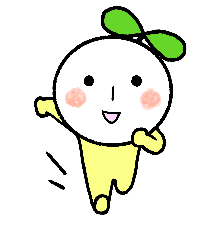 ※いただいた情報をホームページや月刊誌に掲載する際に、内容を編集することがあります。また、掲載をお断りする場合があります。ご了承の上、お申込みください。[掲載希望内容]福祉ボランティアに関わる情報発信のお手伝い京都市福祉ボランティアセンターでは、地域福祉の推進のために、福祉ボランティアに関わるさまざまな活動を応援しています。情報発信シートＦＡＸ：075-354-8738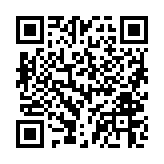 情報発信シートメール：ｖ．ｉｎｆｏ＠ｈｉｔｏｍａｃｈｉ－ｋｙｏｔｏ.jp施設・団体名担当者氏名□公開　　□非公開住所〒□公開　　□非公開電話番号□公開　　□非公開FAX□公開　　□非公開メール□公開　　□非公開HP募集内容□ボランティア募集　　　□ボランティア提供　　　□イベント・講座□物品募集　　　□セルフヘルプ（自助）グループ　　　□その他（　　　　　　　　　　　　）□ボランティア募集　　　□ボランティア提供　　　□イベント・講座□物品募集　　　□セルフヘルプ（自助）グループ　　　□その他（　　　　　　　　　　　　）□ボランティア募集　　　□ボランティア提供　　　□イベント・講座□物品募集　　　□セルフヘルプ（自助）グループ　　　□その他（　　　　　　　　　　　　）□ボランティア募集　　　□ボランティア提供　　　□イベント・講座□物品募集　　　□セルフヘルプ（自助）グループ　　　□その他（　　　　　　　　　　　　）□ボランティア募集　　　□ボランティア提供　　　□イベント・講座□物品募集　　　□セルフヘルプ（自助）グループ　　　□その他（　　　　　　　　　　　　）種別□子ども　　　□障がい　　　□高齢　　　□その他(                       　   )□子ども　　　□障がい　　　□高齢　　　□その他(                       　   )□子ども　　　□障がい　　　□高齢　　　□その他(                       　   )□子ども　　　□障がい　　　□高齢　　　□その他(                       　   )□子ども　　　□障がい　　　□高齢　　　□その他(                       　   )活動行政区□区（　　　　　　　　　　　　　　　　）　　　□市内全域　　　□オンライン□区（　　　　　　　　　　　　　　　　）　　　□市内全域　　　□オンライン□区（　　　　　　　　　　　　　　　　）　　　□市内全域　　　□オンライン□区（　　　　　　　　　　　　　　　　）　　　□市内全域　　　□オンライン□区（　　　　　　　　　　　　　　　　）　　　□市内全域　　　□オンライン見出し情報タイトル情報タイトル見出しサブタイトルサブタイトルQRコード□メール　　　□HP　　　□その他（アドレス　　　　　　　　　　　　　　　　　　　　　　　　　）□メール　　　□HP　　　□その他（アドレス　　　　　　　　　　　　　　　　　　　　　　　　　）□メール　　　□HP　　　□その他（アドレス　　　　　　　　　　　　　　　　　　　　　　　　　）□メール　　　□HP　　　□その他（アドレス　　　　　　　　　　　　　　　　　　　　　　　　　）□メール　　　□HP　　　□その他（アドレス　　　　　　　　　　　　　　　　　　　　　　　　　）活動内容活動日時（曜日）活動場所会場名活動場所住所アクセス方法最寄り駅・バス停名（　　　　　　　　　　　　　　　　　　　　　　　　　）から徒歩（　　　　　　）分最寄り駅・バス停名（　　　　　　　　　　　　　　　　　　　　　　　　　）から徒歩（　　　　　　）分最寄り駅・バス停名（　　　　　　　　　　　　　　　　　　　　　　　　　）から徒歩（　　　　　　）分最寄り駅・バス停名（　　　　　　　　　　　　　　　　　　　　　　　　　）から徒歩（　　　　　　）分最寄り駅・バス停名（　　　　　　　　　　　　　　　　　　　　　　　　　）から徒歩（　　　　　　）分対象費用□無料　　　□有料（　　　　　円）□無料　　　□有料（　　　　　円）□無料　　　□有料（　　　　　円）定員（　　　　）人　□先着順　　□その他（　　　　）申込方法□申込要（　　　　　　　　　　　　　　　　　　　　　　　　　　　　　　　　　　　　　）　　□申込不要□申込要（　　　　　　　　　　　　　　　　　　　　　　　　　　　　　　　　　　　　　）　　□申込不要□申込要（　　　　　　　　　　　　　　　　　　　　　　　　　　　　　　　　　　　　　）　　□申込不要□申込要（　　　　　　　　　　　　　　　　　　　　　　　　　　　　　　　　　　　　　）　　□申込不要□申込要（　　　　　　　　　　　　　　　　　　　　　　　　　　　　　　　　　　　　　）　　□申込不要添付資料□チラシ等広報物　　　□活動写真データ　　　□なし□チラシ等広報物　　　□活動写真データ　　　□なし□チラシ等広報物　　　□活動写真データ　　　□なし□チラシ等広報物　　　□活動写真データ　　　□なし□チラシ等広報物　　　□活動写真データ　　　□なし京都市福祉ボランティアセンター　　電話：075-354-8735　　FAX：075-354-8738京都市福祉ボランティアセンター　　電話：075-354-8735　　FAX：075-354-8738京都市福祉ボランティアセンター　　電話：075-354-8735　　FAX：075-354-8738京都市福祉ボランティアセンター　　電話：075-354-8735　　FAX：075-354-8738京都市福祉ボランティアセンター　　電話：075-354-8735　　FAX：075-354-8738京都市福祉ボランティアセンター　　電話：075-354-8735　　FAX：075-354-8738広報を希望する情報をお寄せください広報を希望する情報をお寄せください広報を希望する情報をお寄せください申込方法申込方法□　ボランティア募集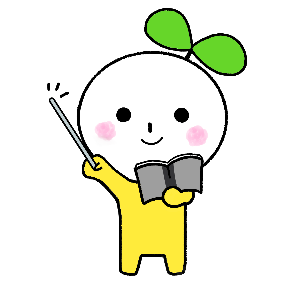 □　ボランティア提供□　イベント・講座の案内□　寄付金・物品募集□　ボランティア募集□　ボランティア提供□　イベント・講座の案内□　寄付金・物品募集□　ボランティア募集□　ボランティア提供□　イベント・講座の案内□　寄付金・物品募集裏面の「情報発信シート」に必要事項を記入の上、京都市福祉ボランティアセンターまでお送りください。※月刊誌掲載の場合は、当センターから原稿をお送りしますので校正にご協力ください。裏面の「情報発信シート」に必要事項を記入の上、京都市福祉ボランティアセンターまでお送りください。※月刊誌掲載の場合は、当センターから原稿をお送りしますので校正にご協力ください。裏面の「情報発信シート」に必要事項を記入の上、京都市福祉ボランティアセンターまでお送りください。※月刊誌掲載の場合は、当センターから原稿をお送りしますので校正にご協力ください。裏面の「情報発信シート」に必要事項を記入の上、京都市福祉ボランティアセンターまでお送りください。※月刊誌掲載の場合は、当センターから原稿をお送りしますので校正にご協力ください。京都市福祉ボランティアセンターのホームページに掲載します京都市福祉ボランティアセンターのホームページに掲載します京都市福祉ボランティアセンターのホームページに掲載します裏面の「情報発信シート」に必要事項を記入の上、京都市福祉ボランティアセンターまでお送りください。※月刊誌掲載の場合は、当センターから原稿をお送りしますので校正にご協力ください。裏面の「情報発信シート」に必要事項を記入の上、京都市福祉ボランティアセンターまでお送りください。※月刊誌掲載の場合は、当センターから原稿をお送りしますので校正にご協力ください。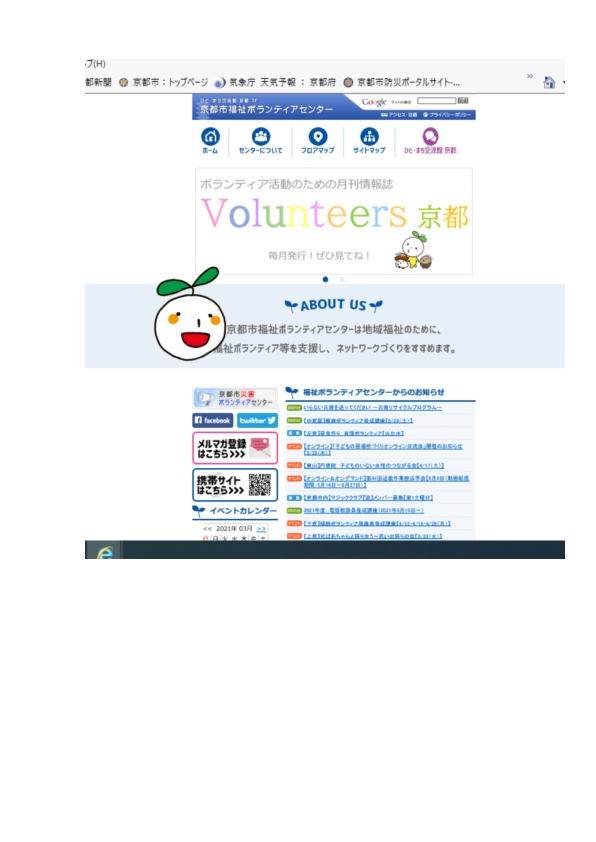 ［公開期間］最大3か月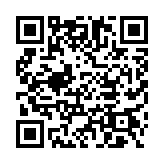 ボラセンHP［公開期間］最大3か月ボラセンHP裏面の「情報発信シート」に必要事項を記入の上、京都市福祉ボランティアセンターまでお送りください。※月刊誌掲載の場合は、当センターから原稿をお送りしますので校正にご協力ください。裏面の「情報発信シート」に必要事項を記入の上、京都市福祉ボランティアセンターまでお送りください。※月刊誌掲載の場合は、当センターから原稿をお送りしますので校正にご協力ください。裏面の「情報発信シート」に必要事項を記入の上、京都市福祉ボランティアセンターまでお送りください。※月刊誌掲載の場合は、当センターから原稿をお送りしますので校正にご協力ください。裏面の「情報発信シート」に必要事項を記入の上、京都市福祉ボランティアセンターまでお送りください。※月刊誌掲載の場合は、当センターから原稿をお送りしますので校正にご協力ください。期日等の条件が合えば月刊誌「ボランティアーズ京都」にも掲載期日等の条件が合えば月刊誌「ボランティアーズ京都」にも掲載期日等の条件が合えば月刊誌「ボランティアーズ京都」にも掲載裏面の「情報発信シート」に必要事項を記入の上、京都市福祉ボランティアセンターまでお送りください。※月刊誌掲載の場合は、当センターから原稿をお送りしますので校正にご協力ください。裏面の「情報発信シート」に必要事項を記入の上、京都市福祉ボランティアセンターまでお送りください。※月刊誌掲載の場合は、当センターから原稿をお送りしますので校正にご協力ください。期日等の条件が合えば月刊誌「ボランティアーズ京都」にも掲載期日等の条件が合えば月刊誌「ボランティアーズ京都」にも掲載期日等の条件が合えば月刊誌「ボランティアーズ京都」にも掲載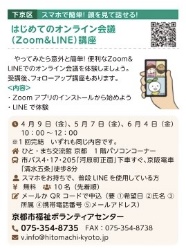 [発行]毎月1日[部数]市内各所に約9，000部配布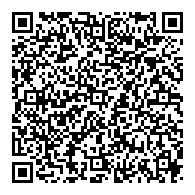 既刊月刊誌ページ京都市福祉ボランティアセンター京都市福祉ボランティアセンター[発行]毎月1日[部数]市内各所に約9，000部配布既刊月刊誌ページ〒600-8127京都市下京区西木屋町通上ノ口上る梅湊町83-1(河原町通五条下る東側)ひと・まち　交流館京都3F〒600-8127京都市下京区西木屋町通上ノ口上る梅湊町83-1(河原町通五条下る東側)ひと・まち　交流館京都3F[発行]毎月1日[部数]市内各所に約9，000部配布既刊月刊誌ページTEL075-354-8735[発行]毎月1日[部数]市内各所に約9，000部配布既刊月刊誌ページFAX075-354-8738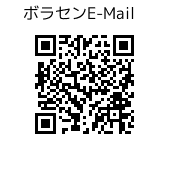 [発行]毎月1日[部数]市内各所に約9，000部配布既刊月刊誌ページメールv.info@hitomachi-kyoto.jp[発行]毎月1日[部数]市内各所に約9，000部配布既刊月刊誌ページHPhttp://v.hitomachi-kyoto.jp/